李娟姓名李娟性别女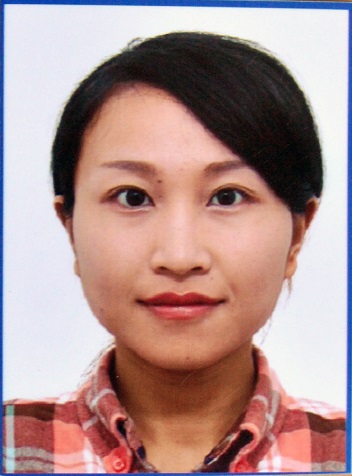 学历研究生学位硕士院系城市建设与交通学院城市建设与交通学院专业技术职务及专家称谓实验师邮箱lijuan2@hfuu.edu.cn，lijuan9495@163.comlijuan2@hfuu.edu.cn，lijuan9495@163.comlijuan2@hfuu.edu.cn，lijuan9495@163.comlijuan2@hfuu.edu.cn，lijuan9495@163.com主要研究领域及方向绿色建筑与物理环境，建筑室内、外自然通风研究绿色建筑与物理环境，建筑室内、外自然通风研究绿色建筑与物理环境，建筑室内、外自然通风研究绿色建筑与物理环境，建筑室内、外自然通风研究个人简历2005年9月至2009年6月 合肥学院建筑工程系，土木工程专业，工学学士2009年9月至2012年6月 合肥工业大学建筑与艺术学院，建筑学专业，建筑学硕士2010年6月至2012年4月合肥工业大学建筑设计研究院，实习2015年3月至2015年8月 华东建筑设计研究院有限公司，挂职锻炼2012年5月至今 合肥学院,任职2005年9月至2009年6月 合肥学院建筑工程系，土木工程专业，工学学士2009年9月至2012年6月 合肥工业大学建筑与艺术学院，建筑学专业，建筑学硕士2010年6月至2012年4月合肥工业大学建筑设计研究院，实习2015年3月至2015年8月 华东建筑设计研究院有限公司，挂职锻炼2012年5月至今 合肥学院,任职2005年9月至2009年6月 合肥学院建筑工程系，土木工程专业，工学学士2009年9月至2012年6月 合肥工业大学建筑与艺术学院，建筑学专业，建筑学硕士2010年6月至2012年4月合肥工业大学建筑设计研究院，实习2015年3月至2015年8月 华东建筑设计研究院有限公司，挂职锻炼2012年5月至今 合肥学院,任职2005年9月至2009年6月 合肥学院建筑工程系，土木工程专业，工学学士2009年9月至2012年6月 合肥工业大学建筑与艺术学院，建筑学专业，建筑学硕士2010年6月至2012年4月合肥工业大学建筑设计研究院，实习2015年3月至2015年8月 华东建筑设计研究院有限公司，挂职锻炼2012年5月至今 合肥学院,任职近五年主要科研项目2016年，主持合肥学院横向课题《华夏国际茶博城总部商务区西区及安徽南翔汽车智慧新城6-9#商办综合楼绿色建筑咨询项目》2018年，主持合肥学院科学研究发展基金重大项目《长江中下游地区高校教室室内热湿环境控制策略研究》；2019年，主持合肥学院横向课题《肥东县FD19-1地块》；2016年，主持合肥学院横向课题《华夏国际茶博城总部商务区西区及安徽南翔汽车智慧新城6-9#商办综合楼绿色建筑咨询项目》2018年，主持合肥学院科学研究发展基金重大项目《长江中下游地区高校教室室内热湿环境控制策略研究》；2019年，主持合肥学院横向课题《肥东县FD19-1地块》；2016年，主持合肥学院横向课题《华夏国际茶博城总部商务区西区及安徽南翔汽车智慧新城6-9#商办综合楼绿色建筑咨询项目》2018年，主持合肥学院科学研究发展基金重大项目《长江中下游地区高校教室室内热湿环境控制策略研究》；2019年，主持合肥学院横向课题《肥东县FD19-1地块》；2016年，主持合肥学院横向课题《华夏国际茶博城总部商务区西区及安徽南翔汽车智慧新城6-9#商办综合楼绿色建筑咨询项目》2018年，主持合肥学院科学研究发展基金重大项目《长江中下游地区高校教室室内热湿环境控制策略研究》；2019年，主持合肥学院横向课题《肥东县FD19-1地块》；主要成果（论文、著作、专利等）（1）Juan Li(李娟) *, Ke Wu, Ziyue Zhang,The analysis of Huizhou ancient building roof thermal performance，Progress in Engineering and Science, Vol. 42, No. 5, May 2017,1845-1849.（2）李娟. 雨水收集系统对建筑场地地表径流控制案例研究,洛阳理工学院学报（自然科学版）,2017（4）,24-27.（3）李娟. 太阳能光伏发电技术在绿色建筑中的应用分析,沈阳工程学院学报（自然科学版）,2018（1）,1-4.（4）李娟.长江中下游地区高校教室自然通风潜能分析——以合肥地区为例，鲁东大学学报（自然科学版），2020（1），91-96.（5）李娟，发明专利，一种节水型建筑立面绿化构造及施工方法（ZL 201610226964.7）（6）李娟，发明专利，遮阳、反光、导风一体化建筑构造（专利号：ZL 201710316178.0）（7）李娟，实用新型，一种可调节成阳台的外窗装置（专利号：ZL 201620036080.0），已授权（8）李娟，软件著作权长江中下游地区高校教室自然通风潜能分析软件V1.0（登记号：2019SR1118375）（1）Juan Li(李娟) *, Ke Wu, Ziyue Zhang,The analysis of Huizhou ancient building roof thermal performance，Progress in Engineering and Science, Vol. 42, No. 5, May 2017,1845-1849.（2）李娟. 雨水收集系统对建筑场地地表径流控制案例研究,洛阳理工学院学报（自然科学版）,2017（4）,24-27.（3）李娟. 太阳能光伏发电技术在绿色建筑中的应用分析,沈阳工程学院学报（自然科学版）,2018（1）,1-4.（4）李娟.长江中下游地区高校教室自然通风潜能分析——以合肥地区为例，鲁东大学学报（自然科学版），2020（1），91-96.（5）李娟，发明专利，一种节水型建筑立面绿化构造及施工方法（ZL 201610226964.7）（6）李娟，发明专利，遮阳、反光、导风一体化建筑构造（专利号：ZL 201710316178.0）（7）李娟，实用新型，一种可调节成阳台的外窗装置（专利号：ZL 201620036080.0），已授权（8）李娟，软件著作权长江中下游地区高校教室自然通风潜能分析软件V1.0（登记号：2019SR1118375）（1）Juan Li(李娟) *, Ke Wu, Ziyue Zhang,The analysis of Huizhou ancient building roof thermal performance，Progress in Engineering and Science, Vol. 42, No. 5, May 2017,1845-1849.（2）李娟. 雨水收集系统对建筑场地地表径流控制案例研究,洛阳理工学院学报（自然科学版）,2017（4）,24-27.（3）李娟. 太阳能光伏发电技术在绿色建筑中的应用分析,沈阳工程学院学报（自然科学版）,2018（1）,1-4.（4）李娟.长江中下游地区高校教室自然通风潜能分析——以合肥地区为例，鲁东大学学报（自然科学版），2020（1），91-96.（5）李娟，发明专利，一种节水型建筑立面绿化构造及施工方法（ZL 201610226964.7）（6）李娟，发明专利，遮阳、反光、导风一体化建筑构造（专利号：ZL 201710316178.0）（7）李娟，实用新型，一种可调节成阳台的外窗装置（专利号：ZL 201620036080.0），已授权（8）李娟，软件著作权长江中下游地区高校教室自然通风潜能分析软件V1.0（登记号：2019SR1118375）（1）Juan Li(李娟) *, Ke Wu, Ziyue Zhang,The analysis of Huizhou ancient building roof thermal performance，Progress in Engineering and Science, Vol. 42, No. 5, May 2017,1845-1849.（2）李娟. 雨水收集系统对建筑场地地表径流控制案例研究,洛阳理工学院学报（自然科学版）,2017（4）,24-27.（3）李娟. 太阳能光伏发电技术在绿色建筑中的应用分析,沈阳工程学院学报（自然科学版）,2018（1）,1-4.（4）李娟.长江中下游地区高校教室自然通风潜能分析——以合肥地区为例，鲁东大学学报（自然科学版），2020（1），91-96.（5）李娟，发明专利，一种节水型建筑立面绿化构造及施工方法（ZL 201610226964.7）（6）李娟，发明专利，遮阳、反光、导风一体化建筑构造（专利号：ZL 201710316178.0）（7）李娟，实用新型，一种可调节成阳台的外窗装置（专利号：ZL 201620036080.0），已授权（8）李娟，软件著作权长江中下游地区高校教室自然通风潜能分析软件V1.0（登记号：2019SR1118375）获奖情况2017年，合肥学院第八届青年教师教学竞赛，一等奖2017年，2017年台达杯国际太阳能建筑设计竞赛，优秀指导教师2017年，第二届安徽省大学生先进成图技术与产品信息建模创新大赛，建筑类优秀教导教师一等奖2018年，教学质量（实践教学）优秀奖2017年，合肥学院第八届青年教师教学竞赛，一等奖2017年，2017年台达杯国际太阳能建筑设计竞赛，优秀指导教师2017年，第二届安徽省大学生先进成图技术与产品信息建模创新大赛，建筑类优秀教导教师一等奖2018年，教学质量（实践教学）优秀奖2017年，合肥学院第八届青年教师教学竞赛，一等奖2017年，2017年台达杯国际太阳能建筑设计竞赛，优秀指导教师2017年，第二届安徽省大学生先进成图技术与产品信息建模创新大赛，建筑类优秀教导教师一等奖2018年，教学质量（实践教学）优秀奖2017年，合肥学院第八届青年教师教学竞赛，一等奖2017年，2017年台达杯国际太阳能建筑设计竞赛，优秀指导教师2017年，第二届安徽省大学生先进成图技术与产品信息建模创新大赛，建筑类优秀教导教师一等奖2018年，教学质量（实践教学）优秀奖